CERTIFICADO DE  ADECUACION AL 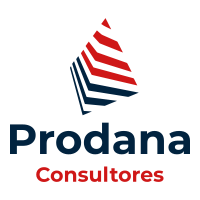 RGPD Y LOPD GDD           CIF:B71380380Certificado de Adecuación al RGPD Y A LA LOPD GDD: REGLAMENTO (UE) 2016/679 Y A LA LEY ORGANICA DE PROTECCION DE DATOS Y GARANTIA DE LOS DERECHOS DIGITALES 3/2018, relativo a la protección de las personas físicas en lo que respecta al tratamiento de datos personales y a la libre circulación de estos datos. PRODANA CONSULTORES S.L.  INFORMA QUE LA ENTIDADOREAESTETICA S.L. Se han incorporado las cláusulas legales informativas en toda la documentación en la que se recogen datos personales.Se ha realizado el Registro de Actividades del Tratamiento, tanto como responsable del tratamiento, como encargado del tratamiento, en su caso.Se han firmado todos los contratos de acceso a datos por cuenta de terceros con los encargados del tratamiento.Se han establecido Protocolos de Atención a los Derechos de los ciudadanos.Se han incorporado el Registro de incidencias y el Registro de las notificaciones de las violaciones de la seguridad a la Autoridad de Control, en su caso.Todos los trabajadores con acceso a datos personales han sido informados de sus funciones y obligaciones y han firmado el Compromiso de Confidencialidad y Secreto.Se han implantado las medidas de seguridad recogidas en el Documento de cumplimiento, en función del análisis de riesgos realizado, que han de aplicarse a los tratamientos de datos personales que se están tratando para asegurar un nivel de seguridad adecuado al riesgo.Adecuación: «FECHA ADAPTACION»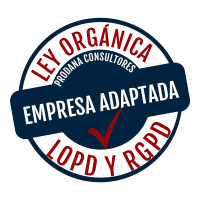 Revisión:  prodana@prodanaconsultores.com